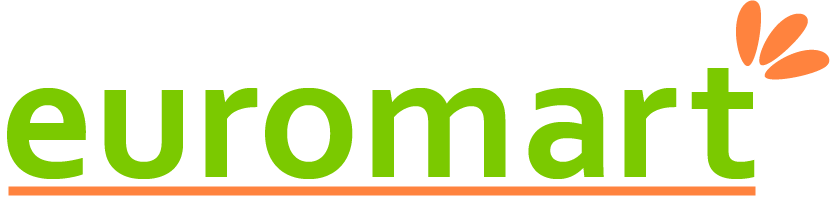 tel.: +359 / 883 59 99 80• e-mail: BULGARIA@EUROMART.COM • WWW.EUROMART.COMGOODS EXCHANGE / RETURNS /RETURNS / CLAIMS PROCEDUREComplete this form and send it with the goods to the returns address aboveIf returning goods, they must show no signs of wear, must be complete and in the original packagingPostage must be paid by the sender (parcels without stamps will not be accepted)REQUESTED METHOD OF SATISFACTION OF CLAIMexchangemoney back